MINISTRY OF EDUCATION OF THE rEPUBLIC OF BELARUSEDUCATIONAL ESTABLISHMENT “MOZYR STATE PEDAGOGICALUNIVERSITY NAMED AFTER I.P. SHAMYAKIN”PHYSICS AND ENGINEERING DEPARTMENTinformation statement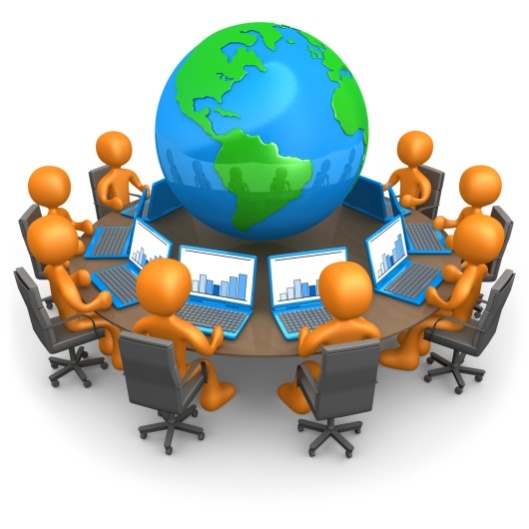 IX International Online Research-to-Practice Conference «Innovative Teaching Techniques in Physics, Mathematics, 
Vocational and Mechanical Training»March 21–24, 2017Dear colleagues,Organizing committee of the conference invites you to participate in IX International Online Research-to-Practice Conference «Innovative Teaching Techniques in Physics, Mathematics, Vocational and Mechanical Training» held on March 21–24, 2017.CONFERENCE ORGANIZING COMMITTEE Helen Astreyko, Candidate of Pedagogical Sciences, Docent, Deputy Dean for Research, Physics 
and Engineering Department, MSPU named after I.P. Shamyakin (Belarus);Natalia Brovka, Doctor of Pedagogical Sciences, Professor, Chair of Function Theory, BSU (Belarus);Alexandr Grabar, Doctor of Physics and Mathematics Sciences, Professor, Chair of the Physics 
of Semicondactors, Uzhhorod National University (Ukraine);Alexander Zagorsky, Candidate of Physics and Mathematics Sciences, Docent, Chair of Theoretical Physics and Applied Informatics, MSPU named after I.P. Shamyakin (Belarus);Sergey Ivaschenko, Doctor of Technical Sciences, Professor, Dean of Engineering and Pedagogics Department, BSNU (Belarus);Inessa Kovalchuk, Candidate of Pedagogical Sciences, Docent, Dean of Physics and Engineering Department, MSPU named after I.P. Shamyakin (Belarus);Genady Kulak, Doctor of Physics and Mathematics Sciences, Professor, Chair of General Physics 
and Physics Teaching Methodology, MSPU named after I.P. Shamyakin (Belarus);Romano Rupp, Professor of Physics, The University of Vienna (Austria);Vladimir Savenko, Doctor of Technical Sciences, Professor, Head of General Physics and Physics Teaching Methodology Chair, MSPU named after I.P. Shamyakin (Belarus);Stanislav Shandarov, Doctor of Physics and Mathematics Sciences, Professor, Head of Electronic Devices Chair, Tomsk State University of Control Systems and Radioelectronics (Russia);Vasily Shepelevich, Doctor of Physics and Mathematics Sciences, Professor, Head of Chair of Theoretical Physics and Applied Informatics, MSPU named after I.P. Shamyakin (Belarus).Scientific directions of the conferenceExperience and prospects of innovative teaching techniques in Physics 
and Mathematics at the University (keyword PROSPECT).Innovative teaching techniques in Mathematics, Physics and Informatics 
at secondary school (keyword SCHOOL).Topical issues in Physics, Mathematics and Informatics research (keyword ACTUAL).Methods of students and schoolchildren creative and research skills development (keyword TECHNOLOGY).Innovative teaching techniques developed for teachers-engineers (keyword ENGINEER).Working languages: Belarusian, Russian, English.Work stages of the conferenceReceipt of applications and articles up to February 15, 2017;Receipt of payment confirmation made by conference participants up 
to March 15, 2017;Conference Forum – from March 21, 2017 to March 24, 2017;Publication of the conference information package – March 2017;Mailout of the conference information package – April 2017.Conference information package will be published upon conditions of registration fee payment which includes conference information package price and postal charges. Information on conference information package price and university current account will have been announced after March 01, 2017.Mailout of the conference information package is guaranteed by the conference organizing committee.Conditions of participation in the conferenceIn order to take part in the conference all the participants are kindly requested 
to send the following documents up to February 15, 2017 inclusive:Application form as annexed hereto this information letter;Report (in two copies) signed the author(s);E-report and e-application form as annexed in this information letter (give the name to the application form the following way: SURNAME OF THE FIRST AUTHOR_ZAYAVKA.doc; give the name to the report the following way: SURNAME OF THE FIRST AUTHOR_KEY WORD.doc) in care of the 
e-mail address: fm-mgpu@tut.by. See the example:IVANOV_ ZAYAVKA.doc;IVANOV_ACTUAL. docThe full conference registration fee is not paid by foreign participants in case if a cooperation agreement in the field of education and science has been signed between MSPU named 
after I.P. Shamyakin and the educational establishment a foreign participant comes from.Required elements for the article and their order:Report volume: up to 3 pages (А4 format):Text editor: MS Word;Font: Times New Roman, All margins: Indention: Line spacing: single;First line: Name and patronymic of the author(s) in initial letters, semi-bold;Name of educational establishment: acronym; city, country are given in brackets;Miss the line;Name of the report (no shifts, semi-bold, in capital letters);Each of the mentioned above lines – start it from paragraph indention, left alignment, no full point at the end;Miss the line;Starting from paragraph indention – text of the report; full justification.Then miss the line again and indicate “LIST OF REFERENCE LINKS” (indention, alignment to the left edge). Write down the list of references in a line. Indicate each reference by a new line and according to ГОСТ 7.1-2003. References are given in square brackets.Black-and-white execution is allowed for tables and drawings (font is not less than 12 pt). Illustrations – “inside the object Drawing MS Word”.Formulae and symbols are written with the help of formulae built-in editor 
in MS Word.The report in the original must be properly done. There will be no further editing.The organizing committee reserves the right to select, include and publish 
the materials in the conference programme. The materials which do not meet the requirements and sent after the specified terms are not considered and are not sent back.Report registration. ExampleI. I. IVANOVMSPU named after I.P. Shamyakin (Mozyr, Belarus)REPORT NAME Report text – – – –  – – – – – – – – – – – – – – – – – – – – – – – – – –  –– – – – – – – –– – – – – List of reference links – – – – – – – – – – – – – –.– – – – – – – – – – – – – –.– – – – – – – – – – – – – –.APPLICATION FORMfor participants of IX International Online Research-to-Practice Conference «Innovative Teaching Techniques in Physics, Mathematics, 
Vocational and Mechanical Training»Information about other authors are indicated below.Please, send a hard copy of your report and the application form to the following postal address:Physics and Engineering DepartmentMSPU named after I.P. Shamyakin (for Helen Astreyko)28 Studencheskaya Str,247760 MozyrBelarusIn case of need to get information on any organizational issues, please, contact Helen AstreykoMTS, Viber, WhatsApp +375 29 739 44 08                                       +375 44 541 39 87E-mail: fm-mgpu@tut.bySurname, Name, PatronymicScience degree, Academic titleName of present employerOccupationName of the reportScientific direction 
(indicate a Key-word)Complete street addressContact telephone number (+code)E-mail